      THE SCHRAM ACADEMY CHENNAI                                                                          Worksheet 2020-2021III Journey in Candy LandRules to complete the Candy Land journeyStand at StartJump 1 step forward and identify the person. How do you help that person.………………………………………………………………………………………………………………………..Jump 3 steps and find the relation. Name the favorite story told by them.…………………………………………………………………………………………………………………………Jump 3 steps. Draw a toy that you would like to play with that person.………………………………………………………………………………………………………………………..Jump 1 step back and find the relation. Write one good quality that you learnt from that person.…………………………………………………………………………………………………………………………Jump 4 steps forward. Write a present you received from them.…………………………………………………………………………………………………………………………Jump 3 steps ahead and find the relation. Draw a gift that you would like to give to that person.………………………………………………………………………………………………………………………….Jump 2 steps forward and find the relation. Write one present that you received from that person.…………………………………………………………………………………………………………………………Jump 1 step back and write the name of the  month  we celebrate Grandparents day in India.……………………………………………………………………………………………………………………….Make your Candy Land more colorful by drawing candies in all the empty boxes and colour it.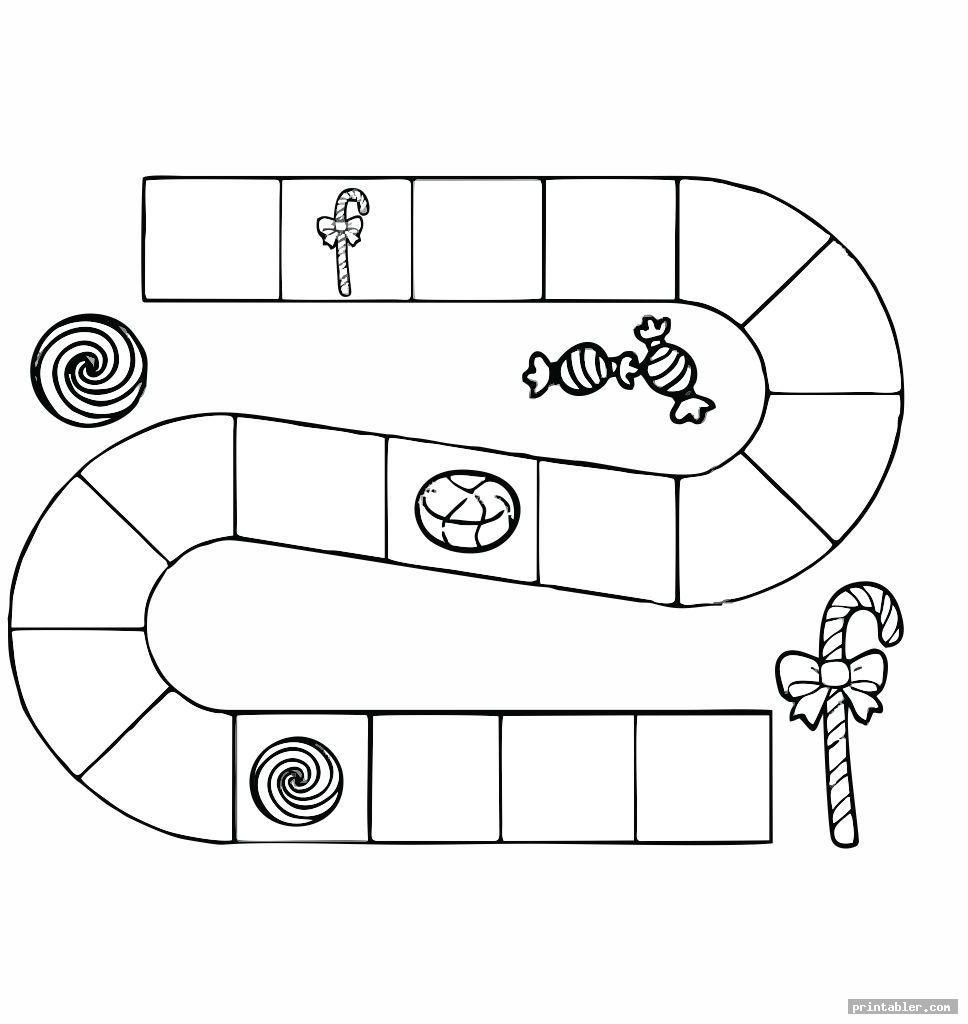 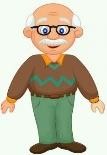 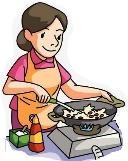 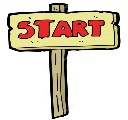 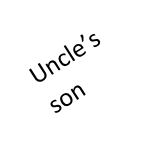 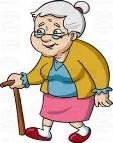 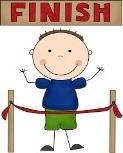 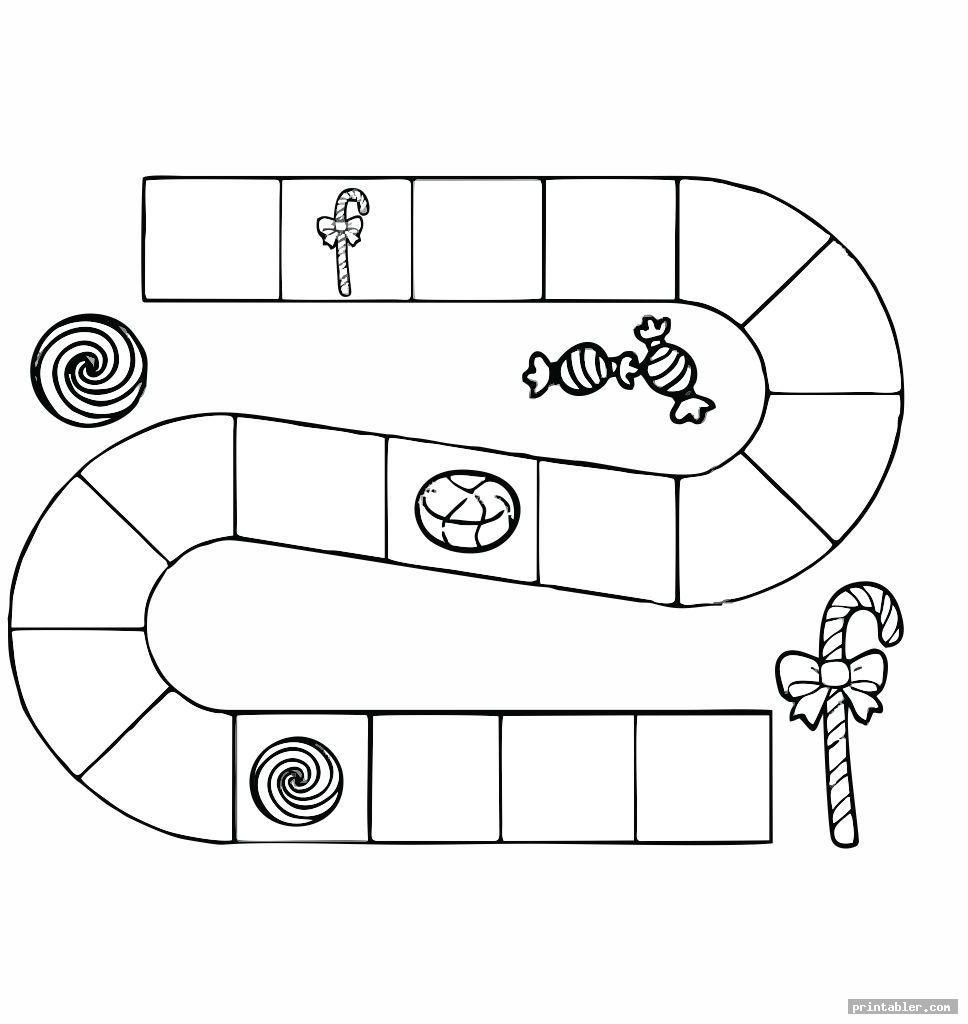 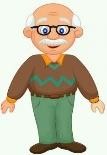 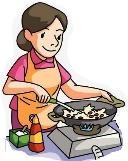 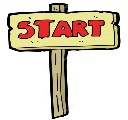 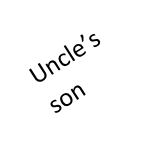 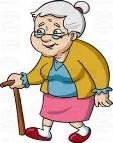 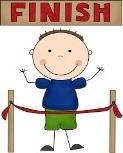 Word chop puzzle:Refer to the given word chop table and find out the hidden family members:The children of your aunt and uncle 6, 12(cousins)Mother’s mother	1,9,11Father’s brother	…………..Mother’s father	……………Children of same parents	……………Two children born at a same time to a same mother	……………Table here shows you the generations in a family. Add the names of the family members from the box to the correct space in the table.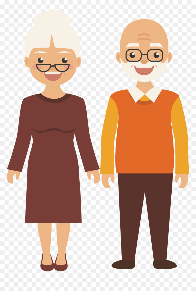 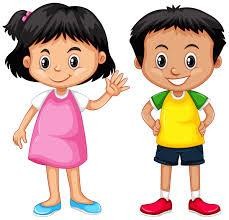 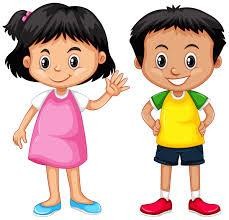 NAME: …………………………………       DATE: ……………………CLASS & SECTION: III ……….       SUBJECT: EVS                                             My familyI   Find the family words in the grid below:	Instructions: Words may appear horizontally (-), vertically (|) and diagonally(\)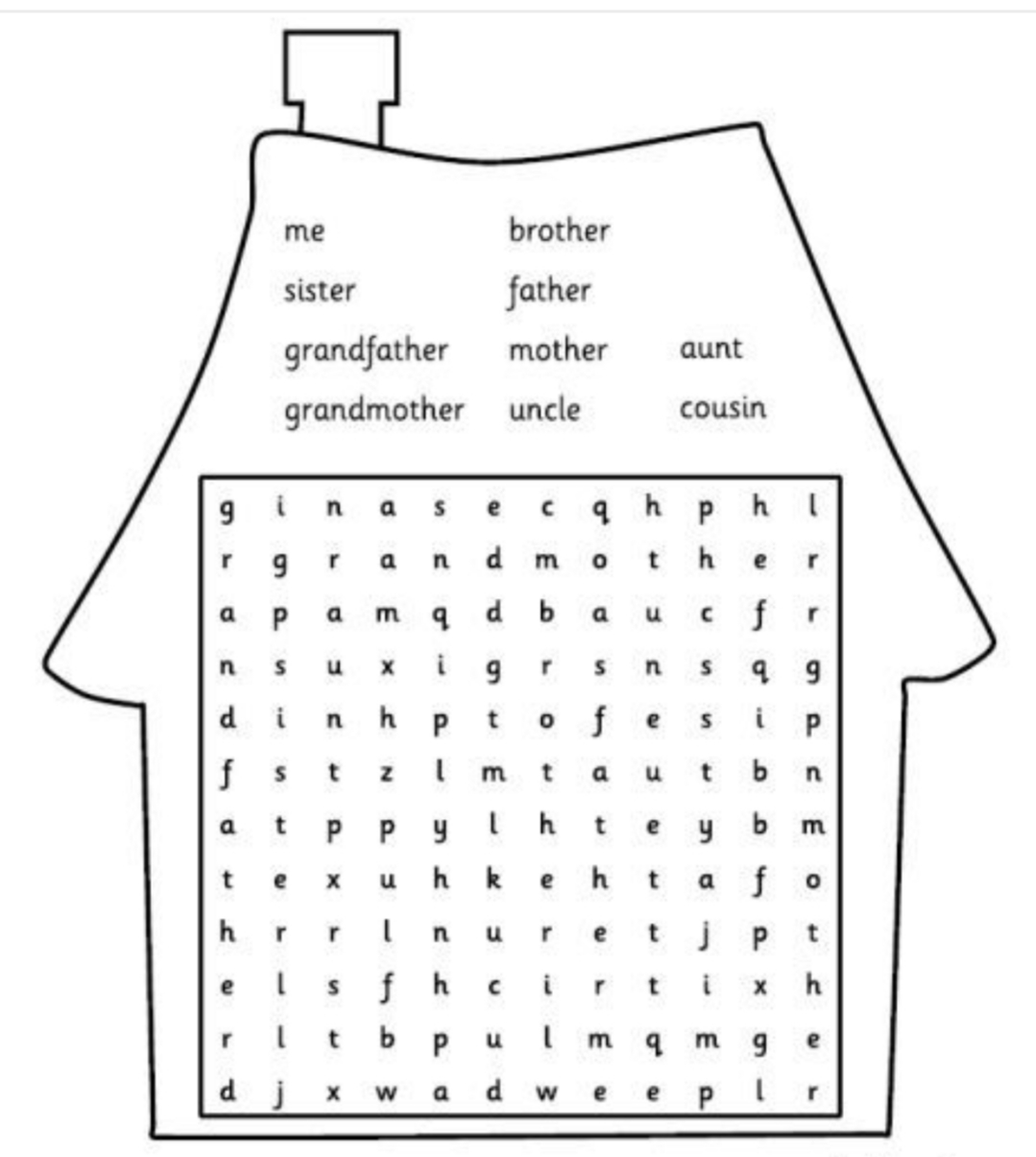 II  Know your family members:grand1sibl2fath3Ings4Tw5cous6unc7Le8moth9ter10er11Ins12Generation 1                     Generation 2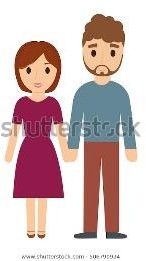 